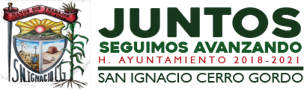 LEY DE TRANSPARENCIA Y ACCESO A LA INFORMACIÓN PÚBLICA DEL ESTADO DE JALISCO Y SUS MUNICIPIOSARTÍCULO 8 :  FRACCIÓN V :  INCISO S: ITINERARIO, AGENDA Y RESULTADOS DEL SUJETO OBLIGADOAGOSTO 2021PRESIDENTE MUNICIPALFECHA:DOMINGO 01/08/2021ACTIVIDADES AGENDADASRESULTADOS FECHA:LUNES 02/08/2021ACTIVIDADES AGENDADASRESULTADOS VISITA A BENEFICIARIOS DE TINACOS, EN CABECERA MUNICIPAL. EFECTUADOFECHA:MARTES 03/08/2021ACTIVIDADES AGENDADASRESULTADOS VISITA A BENEFICIARIOS DE TINACOS, EN COMUNIDADES. CITA EN CONTRALORÍA DEL ESTADO.EFECTUADOFECHA:MIÉRCOLES 04/08/2021ACTIVIDADES AGENDADASRESULTADOS  ATENCIÓN A LA CIUDADANÍA EN PRESIDENCIA MUNICIPAL.EFECTUADOFECHA:JUEVES 05/08/2021ACTIVIDADES AGENDADASRESULTADOS ATENCIÓN A LA CIUDADANÍA EN PRESIDENCIA MUNICIPAL.EFECTUADO FECHA:VIERNES 06/08/2021ACTIVIDADES AGENDADASRESULTADOS 9:00 A.M. ENTREGA DEL PROGRAMA JALISCO TE RECONOCE, EN EL DIF MUNICIPAL. ENTREGA DE KITS INVERNALES Y SUPLEMENTOS ALIMENTICIOS.EFECTUADOFECHA:SÁBADO 07/08/2021ACTIVIDADES AGENDADASRESULTADOS FECHA:DOMINGO 08/08/2021ACTIVIDADES AGENDADASRESULTADOS FECHA:LUNES 09/08/2021ACTIVIDADES AGENDADASRESULTADOS 9:00A.M. VISITA A BENEFICIARIOS DE TINACOS. 11:00A.M. ENTREGA DE PROYECTO 10, PARA SITUACIONES DE PREVENCIÓN ALIMENTICIA Y DE SALUD.EFECTUADOFECHA:MARTES 10/08/2021ACTIVIDADES AGENDADASRESULTADOS  ATENCIÓN A LA CIUDADANÍA EN PRESIDENCIA MUNICIPAL.EFECTUADOFECHA:MIÉRCOLES 11/08/2021ACTIVIDADES AGENDADASRESULTADOS 8:30A.M. ASISTENCIA A LA APLICACIÓN DE SEGUNDA DOSIS DE VACUNA DE 50 A 59 AÑOS, EN CASA DE LA CULTURA MUNICIPAL. EFECTUADOFECHA:JUEVES 12/08/2021ACTIVIDADES AGENDADASRESULTADOS 9:00 A.M. VISITA A BENEFICIARIOS DE TINACOS Y DESPENSAS EN COMUNIDADES 3:30 P.M. REUNIÓN CON PADRES DE FAMILIA DE LA PREPARATORIA DE LA COMUNIDAD DE LA TRINIDAD, PARA TRATAR TEMA DE LA URBAN.EFECTUADOFECHA:VIERNES 13/08/2021ACTIVIDADES AGENDADASRESULTADOS 8:30 A.M. SESIÓN DE CABILDO #72VISITA A SADER EN GUADALAJARA, PARA RECOGER RUEDA DE MAQUINA D-6EFECTUADOFECHA:SÁBADO 14/08/2021ACTIVIDADES AGENDADASRESULTADOS FECHA:DOMINGO  15/08/2021ACTIVIDADES AGENDADASRESULTADOS FECHA:LUNES 16/08/2021ACTIVIDADES AGENDADASRESULTADOS ATENCIÓN A LA CIUDADANÍA Y VISITA A BENEFICIARIOS DE CALENTADORES SOLARES. EFECTUADOFECHA:MARTES 17/08/2021ACTIVIDADES AGENDADASRESULTADOS  ATENCIÓN A LA CIUDADANÍA EN PRESIDENCIA MUNICIPAL.EFECTUADOFECHA:MIÉRCOLES 18/08/2021ACTIVIDADES AGENDADASRESULTADOS 2:00 P.M. REUNIÓN CON PRESIDENTES MUNICIPALES EN FUNCIONES, SEDE: IXTLAHUACÁN DE LOS MEMBRILLOS EFECTUADOFECHA:JUEVES 19/08/2021ACTIVIDADES AGENDADASRESULTADOS ATENCIÓN A LA CIUDADANÍA Y VISITA A BENEFICIARIOS DE CALENTADORES SOLARES.EFECTUADOFECHA:VIERNES 20/08/2021ACTIVIDADES AGENDADASRESULTADOS ATENCIÓN A LA CIUDADANÍA EN PRESIDENCIA MUNICIPAL.EFECTUADOFECHA:SÁBADO 21/08/2021ACTIVIDADES AGENDADASRESULTADOS VISITA A ESCUELAS DONDE SE ENTREGÓ EL PROGRAMA “RENUEVA TU ESCUELA” EFECTUADOFECHA:DOMINGO 22/08/2021ACTIVIDADES AGENDADASRESULTADOS FECHA:LUNES 23/08/2021ACTIVIDADES AGENDADASRESULTADOS ATENCIÓN A LA CIUDADANÍA EN PRESIDENCIA MUNICIPAL.EFECTUADOFECHA:MARTES 24/08/2021ACTIVIDADES AGENDADASRESULTADOS 8:30 A.M. ASISTENCIA AL INICIO DE VACUNACIÓN A POBLACIÓN MAYOR DE 40 AÑOS, EN CASA DE LA CULTURAEFECTUADOFECHA:MIÉRCOLES 25/08/2021ACTIVIDADES AGENDADASRESULTADOS GRABACIÓN DE LAS OFICINAS EN PRESIDENCIA, PARA LA ELABORACIÓN DEL 3ER INFORME DE GOBIERNOEFECTUADOFECHA:JUEVES 26/08/2021ACTIVIDADES AGENDADASRESULTADOS ATENCIÓN A LA CIUDADANÍA Y VISITA A BENEFICIARIOS DE CALENTADORES SOLARES.EFECTUADOFECHA:VIERNES 27/08/2021ACTIVIDADES AGENDADASRESULTADOS 8:30 A.M. SESIÓN DE CABILDO.EFECTUADOFECHA:SÁBADO 28/08/2021ACTIVIDADES AGENDADASRESULTADOS FECHA:DOMINGO 29/08/2021ACTIVIDADES AGENDADASRESULTADOS FECHA:LUNES 30/08/2021ACTIVIDADES AGENDADASRESULTADOS 9:00 A.M. VISITA A BENEFICIARIOS DE TINACOS DE COMUNIDADES FALTANTES.EFECTUADOFECHA:MARTES 31/08/2021ACTIVIDADES AGENDADASRESULTADOS ATENCIÓN A LA CIUDADANÍA Y VISITA A BENEFICIARIOS DE CALENTADORES SOLARES.EFECTUADO